International Situations Project TranslationBig Five Inventory-2 (BFI) – 60 itemsScoring: the items are scored on a Likert scale ranging from 1 (Disagree strongly) to 5 (Agree strongly). There are two scoring keys, one for Facet scales and the other for Domain scales.  Since we are interested in providing feedback for the big five personality traits, we should focus on the domain scales instead. Scoring is as follows:Big FiveExtraversion: 1, 6, 11R, 16R, 21, 26R, 31R, 36R, 41, 46, 51R, 56Agreeableness: 2, 7, 12R, 17R, 22R, 27, 32, 37R, 42R, 47R, 52, 57Conscientiousness: 3R, 8R, 13, 18, 23R, 28R, 33, 38, 43, 48R, 53, 58RNegative Emotionality: 4R, 9R, 14, 19, 24R, 29R, 34, 39, 44R, 49R, 54, 59Open-Mindedness: 5R, 10, 15, 20, 25R, 30R, 35, 40, 45R, 50R, 55R, 60Facet ScalesSociability: 1, 16R, 31R, 46Assertiveness: 6, 21, 36R, 51REnergy Level: 11R, 26R, 41, 56Compassion: 2, 17R, 32, 47RRespectfulness: 7, 22R, 37R, 52Trust: 12R, 27, 42R, 57Organization: 3R, 18, 33, 48RProductiveness: 8R, 23R, 38, 53Responsibility: 13, 28R, 43, 58RAnxiety: 4R, 19, 34, 49RDepression: 9R, 24R, 39, 54Emotional Volatility: 14, 29R, 44R, 59Intellectual Curiosity: 10, 25R, 40, 55RAesthetic Sensitivity: 5R, 20, 35, 50RCreative Imagination: 15, 30R, 45R, 60Translation provided by: Kristina Petkova, Bulgarian Academy of Sciences, SofiaReference for the BFI-2Soto, C.J., & John, O.P. (2017). The next Big Five Inventory (BFI-2): Developing and assessing a hierarchical model with 15 facets to enhance bandwidth, fidelity, and predictive power. Journal of Personality and Social Psychology, 113, 117-143.The International Situations Project is supported by the National Science Foundation under Grant No. BCS-1528131. Any opinions, findings, and conclusions or recommendations expressed in this material are those of the individual researchers and do not necessarily reflect the views of the National Science Foundation.International Situations ProjectUniversity of California, RiversideDavid Funder, Principal InvestigatorResearchers:  Gwendolyn Gardiner, Erica Baranski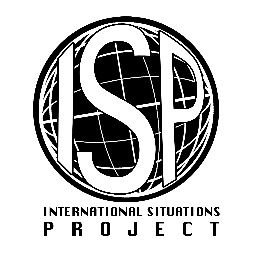 Original BFITranslation (Bulgarian)I am someone who…Аз съм човек, който…Disagree strongly    Напълно несъгласен/аDisagree a little   Несъгласен/аNeutral; no opinion    Неутрален/а (без мнение)Agree a little    Съгласен/аAgree stronglyНапълно съгласен/а1.  Is outgoing, sociableЕ общителен, социален2.  Is compassionate, has a soft heartЕ състрадателен, има нежно сърце3.  Tends to be disorganizedЧесто се оказва дезорганизиран4.  Is relaxed, handles stress wellЕ спокоен, справя се със стреса добре5.  Has few artistic interestsИма малък интерес към изкуството6.  Has an assertive personalityОтстоява себе си и изразява истинските си чувства.7.  Is respectful, treats others with respectСе отнася към другите с уважение.8.  Tends to be lazyИма склонността да проявява мързел9.  Stays optimistic after experiencing a setbackЗапазва оптимизма си дори след сблъскване с пречки10. Is curious about many different thingsЕ любознателен.11. Rarely feels excited or eagerРядко се чувства развълнуван или нетърпелив12. Tends to find fault with othersЧесто вижда недостатъци в другите13.  Is dependable, steady  Е стабилен, отговорен към другите14.  Is moody, has up and down mood swingsЧесто сменя настроението си15.  Is inventive, finds clever ways to do thingsЕ изобретателен и намира хитри начини за вършене на нещата16.  Tends to be quietЧесто е мълчалив17.   Feels little sympathy for othersРязко изпитва симпатия към другите18.  Is systematic, likes to keep things in orderЕ систематичен, обича нещата да са подредени19.  Can be tenseПонякога е напрегнат.20.  Is fascinated by art, music, or literatureСе вълнува от изобразително изкуство, музика или литература21.  Is dominant, acts as a leaderЕ налагащ се, държи се като лидер22.  Starts arguments with others  Започва да спори с другите.23.  Has difficulty getting started on tasksТрудно започва да работи по задачите си24.  Feels secure, comfortable with selfСе чувства сигурен, доволен от себе си25. Avoids intellectual, philosophical discussionsИзбягва интелектуални, философски дискусии26.  Is less active than other peopleЕ по-малко привлекатален от други хора27.  Has a forgiving natureПрощава лесно28.   Can be somewhat carelessМоже да е малко небрежен29.   Is emotionally stable, not easily upsetЕ емоционално стабилен и не се разстроява лесно30.   Has little creativityНе е особено креативен31.   Is sometimes shy, introvertedЕ донякъде срамежлив, стеснителен 32.   Is helpful and unselfish with othersНе е егоист, помага на другите33.   Keeps things neat and tidyПоддържа чистота и ред34.   Worries a lotМного притеснителен е35.   Values art and beautyЦени изкуството и красотата36.   Finds it hard to influence peopleТрудно успява да влияе на хората37.   Is sometimes rude to othersПонякога е груб с другите38.   Is efficient, gets things doneНамира ефикасни решения и се справя предизвикателствата39.   Often feels sadЧесто се чувства тъжен40.   Is complex, a deep thinkerРазсъждава сложно и дълбоко41.   Is full of energyЕ пълен с енергия42.   Is suspicious of others’ intentionsЕ подозрителен към намеренията на другите43.   Is reliable, can always be counted onЕ надежден, на когото може да се разчита44.   Keeps their emotions under controlДържи емоциите си под контрол45.   Has difficulty imagining thingsНяма  особено въображение46.   Is talkativeЕ приказлив47.   Can be cold and uncaringМоже да бъде студен и безразличен48.   Leaves a mess, doesn’t clean upОставя бъркотия, не подрежда49.   Rarely feels anxious or afraidРядко се чувства разтревожен или уплашен50.   Thinks poetry and plays are boringСмята, че поезията и театърът са скучни51.   Prefers to have others take chargeПредпочита другите да поемат контрол52.   Is polite, courteous to othersЕ любезен, учтив с другите53.   Is persistent, works until the task is finishedЕ упорит и работи, докато задачата е изпълнена54.   Tends to feel depressed, blueЧесто се чувства подтиснат55.   Has little interest in abstract ideasНе се вълнува от абстрактни идеи56.   Shows a lot of enthusiasmЛесно се ентусиазира57.   Assumes the best about peopleОчаква най-доброто от хората58.   Sometimes behaves irresponsiblyПонякога се държи безотговорно59.   Is temperamental, gets emotional easilyЕ темпераментен и емоционален60.   Is original, comes up with new ideasЕ оригинален, измисля нови идеи